Schedule of Fees, Fines and Local RulesSEASON 2019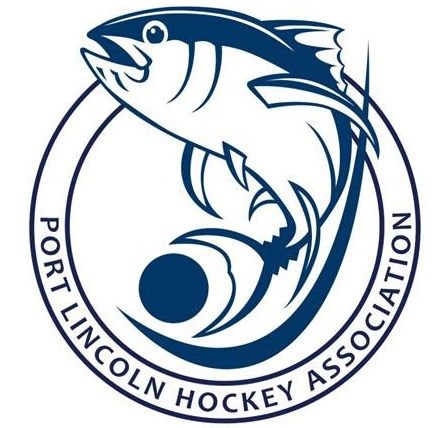 Established under the Constitution Clause 8 “Subscriptions and Fees” and Regulation 13.1 of the PLHA "All fees and fines will be set annually by the Board and published in the Schedule attached to the Competition By-Laws." Date Approved by Board: 26 March 2019  Failure to provide a Club Delegate to Board Meetings		TBA Sponsorship Signage around the turf			Small sign Size         600 high x 2400 wide     		$275 per seasonLarge Sign Size        820 high x 4800 wide		$550 per seasonKey RegisterKey for Pump shed and Lights 			$100Light FeesEach Club will be billed for usage for training and pay quarter for games usage. Rate set by council			Per Hour Costs LOCAL RULES - SEASON 2019By-Law 11.1.e - Variations to Rules adopted by the PLHA for season 2019All Grades over and including U18 (Introduce 2018 season)FIH Rule 9.7 Players may stop, receive and deflect or play the ball in a controlled manner in any part of the field when the ball is at any height including above the shoulder unless this is dangerous or leads to danger.Swearing Swearing of ANY kind heard by ANY umpire under the rules will be an automatic GREEN CARD. If there is a second breach for the same offence the penalty would be a YELLOW CARD.If the goalie is given the Green Card for this offense then the captain will be sent instead.If the captain is off at time then it will be the closes player to the umpire at the time the card was given.Captains can also be sent from Behavior from spectators.RegistrationA club can play an unregistered player for the purpose of come and try. The club will need to fill in the match card and add an F (F for fill in player) next to the player’s name.If No F next to the player’s name the club will be penalized as playing an unregistered player and bylaw 9.3 will apply.  The games the fill in player plays as a fill in player will not count as matches played in the minor season to qualify for finals, unless a permit is obtained. NO fill in player will be entered on the hockey net and cannot get any votes for best and fairest.If the player was Registered with the PLHA IN 2018 they cannot be used as a F player in 2019, unless a permit is obtained.Players name not on cardIf a player is not on the match card at the start of the game then that player cannot take the field. If a player scores a goal and is not on the match card, the goal is disallowed and that player must leave the field immediately but can be substituted by another player named on the card. If a player is found to be playing on the field and not listed on the card, then that player must leave immediately and can be replaced on the field. The Captain can get the player’s name on the card at half time if both umpires and opposition team captain agrees.GoalieThe FIH Rule that allows teams to play without a goalkeeper will only apply in A grade all other grades will need fully equipped goalies. Removal of Goalkeeping privileges for substitute field player (For A Grade only) A mandatory experiment, with effect from 1 January 2019, taking out the option for teams to play with a field player with goalkeeping privileges. Teams have now two options: they either play with a goalkeeper who wears full protective equipment comprising at least headgear, leg guards and kickers and who is also permitted to wear goalkeeping hand protectors and other protective equipment, or they play with only field players. Any change between these options should be treated as a substitution. It is hoped that this experimental rule will enhance safety as field players will no longer have goalkeeping privileges so will not be entitled to use their body to stop shots at goal and it also enhances the promotion of the sport by eliminating the issue of outfield players wearing other shirts to indicate goalkeeping privileges.A gradeMatch duration will be two thirty five (35) minute halves with a 5 minute half time break.A Green card will result in a two (2) minute suspension.Two (2) technical officials will be provided by own clubs for each game.A grade will have stoppage time for injury.B GradeMatch duration will be two (2) thirty (30) minute halves with a 5 minute half time break. A Green card will result in a two (2) minute suspension.Games MUST finish on time regardless of the starting time (see By-Law 20.4)No stoppage time will occur during this grade, unless on Grand Final DayJunior Grades Junior hockey should be FUN, SAFE, FAIR, and be all about the juniorsTeams will field a minimum of 7 a side including goalie. Once a team has 7 or more player’s the maximum number the opposition team can fill on the feild is that number plus two.Players should be encouraged to play in their own age level, before filling any other sides. Clubs are to field teams of appropriately aged players first and if short use players from lower grades to fill in and act as reserves. JUNIORS MUST PLAY A MINIMUM OF 4 (one-third of the total scheduled matches) GAMES IN THEIR JUNIOR AGE GROUP TO QUALIFY FOR THAT AGE GROUP JUNIOR FINALS. The PLHA recommends and encourages the wearing of MOUTHGUARD AND SHIN GUARDS AT TRAININGS AND ON MATCH DAY and it is the PARENTS RESPONSIBILITY TO ENSURE THAT YOUR CHILD WEARS ITS. Under 18 Change to Super 9’s (Introduced 2019)Match duration will be 20 minute halves with 5 minutes half time break. Games MUST finish on time regardless of the starting time (see By-Law 20.4).A Green card will result in a two (2) minute suspension.Teams must field a fully equipped goalkeeper (defined as wearing at least head gear, leg guards and kickers).Rules set by Junior Committee. Introduced 2018Coaches in the grades of U13’s & U15’s are instructed to allow players from the team with the higher numbers to play for the team with the lower numbers so that the maximum number of players are on the field at any time.Players will score B&F votes whichever team they are playing for (even if opposing team).There is no issue with players playing on the opposing team for one half, and their own team in the other half. Coaches are to work out which players will play for the opposing team before the game starts, with the belief that they will discuss this with a view to being as fair to the players as possible and in line with the stated belief above.Under 15Match duration will be 20 minute halves with 5 minutes half time break. Games MUST finish on time regardless of the starting time (see By-Law 20.4).A Green card will result in only a warning.Players will be restricted to playing the ball when it is below shoulder height.Under 13 -   8 years old as at 1/1/2019Match duration20 minute halves with 5 minutes half time break. Games MUST finish on time regardless of the starting time (see By-Law 20.4).A Green card will result in only a warning.Players will be restricted to playing the ball when it is below shoulder height.To be review by the jr committee after the 3rd gamePlayers must not raise the ball; generally the ball must be below knee height at all times. Unless taking a scoring shot at goals. Grand FinalIf the game finishes with a draw at the end of extra time. The team which won the minor premiership will be declared the winner.Under 9 (Introduced 2016)9 and under as of 1/1/2019 - 5 Years old once they have turned 5 during the season. Remember, it is up to you as a coach to make this a fair and even competition.  The PLHA Board Reserves the right to approach coaches in regard to keeping this a fair and even competition and developmental for developing players skills and team play. A U/9 player is not permitted to play u/13’s or higher unless deemed confident, and competent (mentally, physically and skillfully) to do so by the PLHA Coaching Panel and negotiated by the parents. Once they have played 4 u/13’s games they cannot play under 9 again for the season.  Pitch Size Under 9 matches are played on a ¼ field Game Time 15 minute halves, 5min break Where possible, small nets should be used as goals, however, markers or witches hats are also acceptable; and the goal width will be 2.1m wide. Number of players No more than 8 players can take the field at any one time. No Goalkeepers.Clubs can have two teams if numbers allow. Five player’s is minimum to make a side.  When a free is being taken all players must be at least 3 metres away from the player with the ball. Free hits must not be taken any closer than 10 metres from the goal line. The self-hit rule is NOT played in the U9 division.Penalty corners There will be no penalty corners in the U9 competition. If there is a breach by the defending team within 10 metres of the goal line the attacking team will be awarded a free hit approximately 10 metres out from the goal line, in line with where the breach occurred. Penalty strokes There will be no penalty strokes in the U9 division. 3m NO Go ZoneNo Player will be allowed in the 3m zone around the goals. A shot at goals must be taken outside this area. If a long corner occurs the play will be the same as a Penalty corner. Goal scoring A goal can only be scored by an attacker from within 10 metres of the goal. Dangerous Play Players must not raise their stick above shoulder height. Players must not use the Tomahawk (reverse shot using edge of the stick). Players must not raise the ball. Body contact Players in the U9 division must not be hit in the body or feet with the ball; however, the Umpire may allow play to continue if it is to the hit player’s advantage.BallBall to be a soft minkey ball to reduce injury to players.CoachOne coach per team is allowed on the field of play at all times, other assistants need to stay on sidelineJunior Playing Seniors Competition Under the age of 13To protect young players from physical harm, juniors still eligible by age to play U13’s are not permitted to play Senior Hockey for the PLHA. U13’s, who wish to play in senior grades, must apply for a permit by obtaining written permission from all of those listed below Parent / Guardian Club Committee Approval The PLHA Development Director and Committee  This permission is only required once, and passed onto the Competition Director.Juniors Playing Seniors Over 13A junior may play in one (1) junior team and one (1) senior team. A junior player playing in Junior Competition can only play a maximum of three (3) games per weekend of competition, which will consist of:-  Two (2) games in Junior competition and one (1) game in Senior or  One (1) game in Junior competition and two (2) games in Senior.  A junior may play three (3) Junior games per weekend of competition if they are not playing seniors.Junior playing seniors From By-Laws4.9 Junior playing seniors grades are not exempted from senior rules and need to follow all the same rules as senior players with a signed permission form from their parents before playing.PolicyMedical Conditiona) It is recommended that a person who has a medical condition should play at their own risk. b) Any female player that is pregnant and chooses to play does so at her own risk. Child Protection a) The association will follow and conform to the current PLHA Policy, Hockey SA and Hockey Australia child protection policy and its guidelines. b) This means all coaches and managers do a basic in play by the rules and have a police check before the season starts. Ask child safe officer for more info. Social Media Guidelines a) The association will follow and conform to the current Hockey SA and Hockey Australia social media policy and its guidelines. b) A copy is available from the executive Board of management. Drug policy a) The association will follow and conform to the current Hockey SA and Hockey Australia drug policy and its guidelines. b) A copy is available from the executive Board of management. Parental Consent for playing in Association teams(a) Parental consent and medical information must be received for persons under eighteen years of age. Forms will be provided upon selection.(b) Misconduct while representing the Association may result in charges being laid against a player. These charges may result in suspension from PLHA selection in the future and/or suspension from PLHA matches.Technical OfficialsThe PLHA may appoint Technical Officers to control matches in any grade. The function and powers of the technical Officers are outlined in the HA Australian Champion Operations Manual and as determined from time to time by PLHA.The Technical Officer can require any person on a team bench who engages in loud or offensive behavior to move away from the playing areaHot weather PolicyThe PLHA maintains the responsibility of looking after the health and welfare of its registered members. Games will be cancelled under the following conditions: If the Port Lincoln temperature is 38degC as indicated on the Bureau of Meteorology website then the games will be cancelled. Cold Weather PolicyGames would not normally be varied for cold weather, unless one of the following is also a factor. Hail Thunder storm Extreme wind Heavy rain - flooding If it is consistently hailing at the programmed start time for the fixture, the umpires in consultation with team captains and ground manager may elect to delay the start of the fixture by up to 10 minutes as per By Law 17. If there is no prospect of being able to begin the game after waiting 15 minutes the match will be abandoned and By law 18 applyLightning Safety Code The Lightning Safety Code is based on the 30/30 rule which calls for play to be stopped when the lightning/thunder ratio reaches 30 seconds or less i.e. the time between when the lightning is seen and the thunder is heard is 30 seconds or less. This indicates that the lightning is 10 km away and the next strike has a “significant risk” of hitting people which have seen the lightning and heard the thunder. Play shall not commence until 10 minutes after the last lightning flash within the 30/30 ratio. Umpiring Duties (Introduced For 2019)Under 9’sEach club will provide 1 umpire for this match. Umpires will umpire their own club. The club on office duty will supply an umpire for third games if needed.Club umpires2019 the umpire committee recommend that umpires will be provided by the same club for the match. This will be if you are first name team on the card you will be providing umpires for that round.This will help clubs encourage new umpires as they will have to provide two instead of just the one for the match. Rules Changes from FIH for 2019 Defending free hits within 5 meters of the circle
The explanation for how to treat free hits for the attacker close to the circle has been changed in Rules 13.2.f. At an attacking free hit awarded within 5 metres of the circle, the ball cannot be played into the circle until it has travelled at least 5 metres or it has been touched by a defending player. If the free hit is taken immediately the defenders who are inside the circle within 5 metres of the free hit may shadow around the inside of the circle a player who takes a self-pass, provided that they do not play or attempt to play the ball or influence play until it has either travelled at least 5 metres or alternatively been touched by a defending player who can legitimately play the ball. If the attacker chooses not to take the free hit immediately, all other players must be at least 5 metres from the ball before the free hit is taken. Other than as indicated above, any playing of the ball, attempting to play the ball or interference by a defender or an attacker who was not 5 metres from the ball, should be penalised accordingly. (Short corner or 16 yard hit). Free hits awarded inside the defensive circleA defender may now take a free hit awarded in the circle anywhere inside the circle or up to 15 meters from the back-line in line with the location of the offence, parallel to the side-line.Completion of a penalty corner
Rule 13.6 that described the completion of a penalty corner for substitution purposes and for a penalty corner at the end of a period, has been deleted. The option that a penalty corner is completed when the ball travels outside the circle for the second time, no longer exists.PLHA SCHEDULE OF FEES & FINES - SEASON 2019PLHA SCHEDULE OF FEES & FINES - SEASON 2019PLHA AFFILIATION FEE PER CLUB$200 paid before start of seasonHOCKEY SA PLAYER MEMBERSHIP FEE Payable to Hockey SA for all players participating in full field matches. Includes player insurance. HOCKEY SA PLAYER MEMBERSHIP FEE Payable to Hockey SA for all players participating in full field matches. Includes player insurance. Senior player $113.73Under 18 age player competing in Snr $75.54Under 18 age playing Junior onlyUnder 8 age player (regardless of grade played) $52.77$34.77 PLAYERS FEES Covers operational expenses such as administration, association fees, ground repairs, medallions etc PLAYERS FEES Covers operational expenses such as administration, association fees, ground repairs, medallions etc Senior Player   $65 per playerJunior under 18 and playing seniorJunior under 18Junior under (U15/U13)  $45 per player$40 per player$35 per player Under 9 teamH2H Friday night $30 per playerFree with kit pack available TEAM WITHDRAWAL Team withdrawal after closing date for nominations (at discretion of Board).  $50.00 TEAM FORFEIT (relates to By-Laws 21, 12.2, 19) TEAM FORFEIT (relates to By-Laws 21, 12.2, 19) Senior match notified as per By-Law 21.1 $25.00 Senior match not notified (By-Laws 12.2, 19) $50.00 Junior match notified as per By-Law 21.1$0.00 Junior match not notified (By-Laws 12.2, 19) $0.00 INELIGIBLE PLAYER Playing an ineligible player or playing a suspended player or engaging a suspended coach/team official incurs a team forfeit plus fine. $25.00 snr$10 jrFAILURE TO PROVIDE UMPIRE After third breach by a Club all teams in that club will lose one premiership point for each additional breach. $25 paid to umpire who filled in at the discretion of the Board. $50.00 WINTER COMPETITION GROUND PASS PER PERSON  WINTER COMPETITION GROUND PASS PER PERSON  Senior  $65.00 Junior all grades  $30.00 Spectators Pass $50.00Kids Under 8 (Spectator) FreeOther - to be determined on a case by case basis by Board tba WINTER COMPETITION GROUND FEE PER PERSON  WINTER COMPETITION GROUND FEE PER PERSON  Senior  $6.00 Under 18  $3.00 Kids Under 8 (Spectator not playing under 9) FreeBREACHING TURF RULES (eg not entering the pitch via the water trap, jumping the fence, Trainings) $50.00Field 1Hockey – Top Lights All Towers 48 kW @ .33c$15.84Field 2Hockey – Bottom Lights All Towers32 kW @ .33c$10.56